T.C.MALTEPEKAYMAKAMLIĞIProf. Dr. Bekir Topaloğlu
İmam HatipOrtaokuluMüdürlüğü2019-2023 STRATEJİK PLANI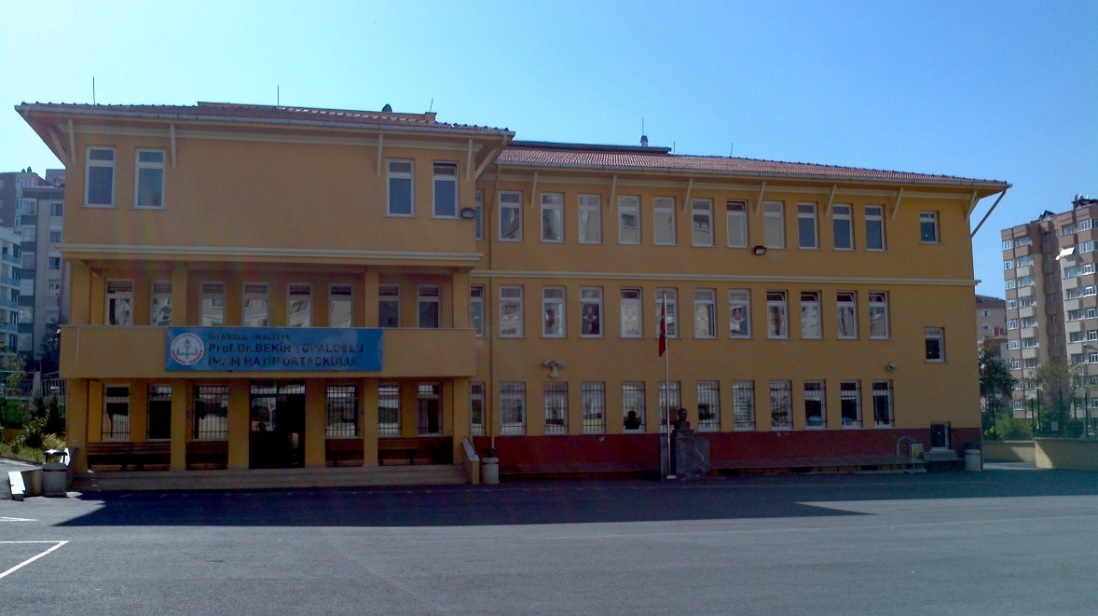 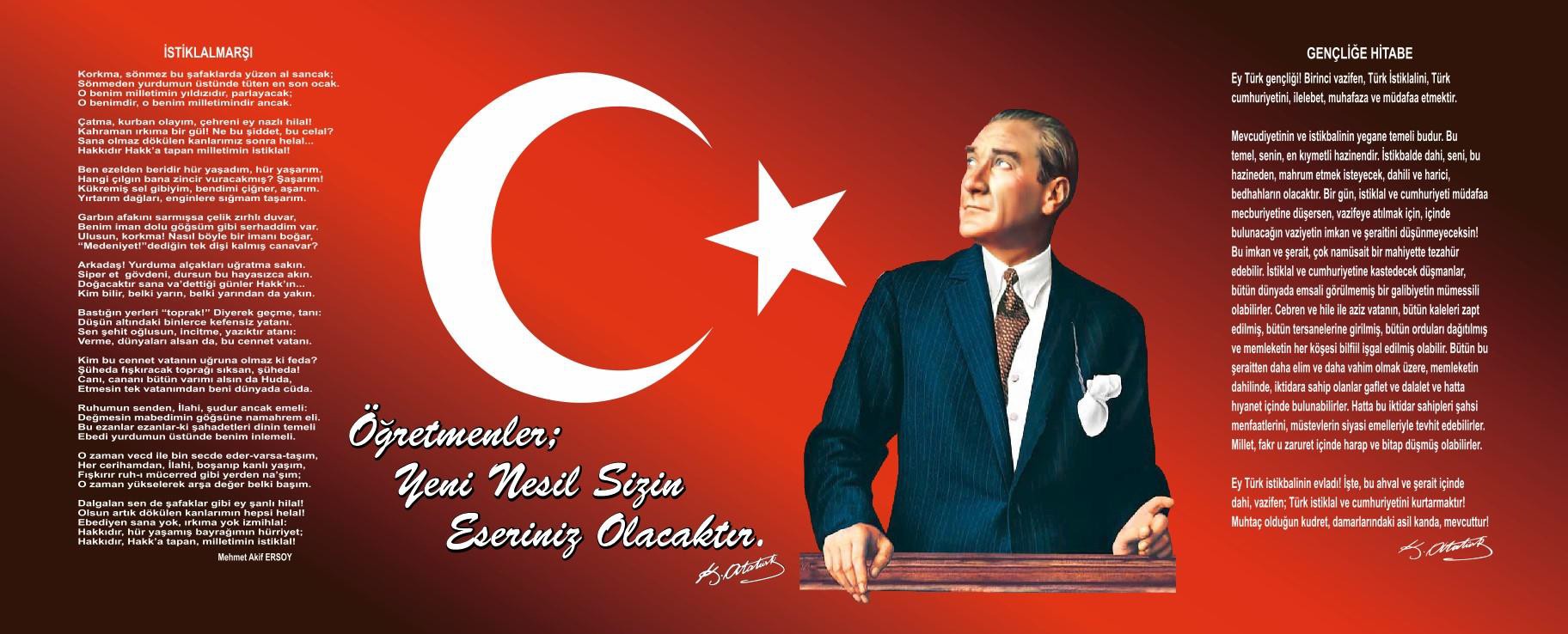 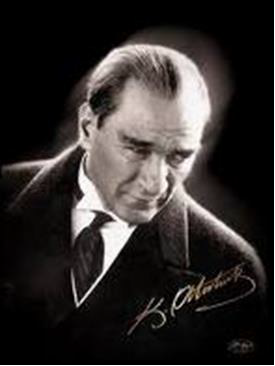 Gelecek için yetiştirilen vatan çocuklarına, hiçbir güçlük karşısında baş eğmeyerek tam sabır ve dayanıklılık ile çalışmalarını ve öğrenimdeki çocuklarımızın anne ve babalarına da yavrularının öğrenimlerini tamamlaması için her fedakârlığı göze almaktan çekinmemelerini tavsiye ederim. Büyük tehlikeler önünde, uyanan milletlerin kararlarında ne kadar ısrarlı olduklarını tarih doğrulamaktadır. Silahı ile olduğu gibi kafasıyla da mücadele mecburiyetinde olan milletimizin, birincisinde gösterdiği kudreti ikincisinde de göstereceğine asla şüphem yoktur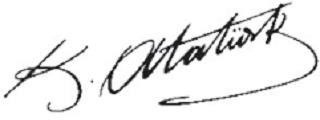 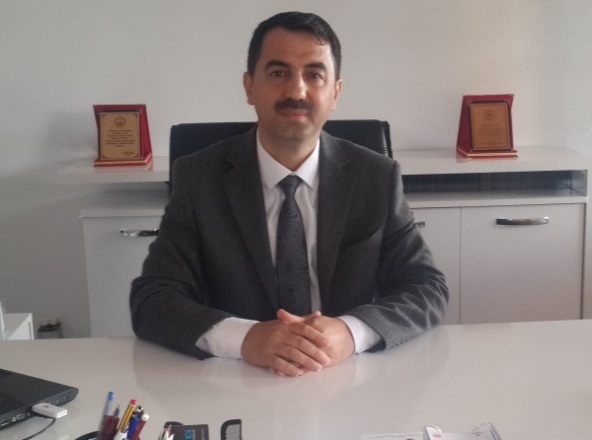 SUNUŞYaşadığımız çağ geçmiş ile kıyaslandığında her ne kadar insanın manevi gelişimi ihmal edilmiş ise de teknolojik ve sosyal anlamda gelişmişliğin ulaştığı hız gerçekten baş döndürücüdür. Güçlü ekonomik ve sosyal yapı, güçlü bir ülke olmanın ve tüm değişikliklerde dimdik ayakta durabilmenin kaçınılmazlığı da oldukça büyük önem taşımaktadır."En kötü plan; plansızlıktan iyidir!" Gelişen ve sürekliliği izlenebilen, bilgi ve planlama temellerine dayanan güçlü bir yaşam standardı ve ekonomik yapı; stratejik amaçlar, hedefler ve planlanmış zaman diliminde gerçekleşecek uygulama faaliyetleri ile okulumuz 2019-2023 Stratejik planı oluşturulmuştur.Bizler, Prof. Dr. Bekir Topaloğlu İmam Hatip Ortaokulu’nun yönetici, öğretmen, destek personeli, öğrencileri ve velileri olarak bu değişim sürecinde üzerimize düşen sorumlulukları yerine getirmeyi ülkemizin ve toplumumuzun geleceği açısından bir fırsat ve topluma karşı bir borç olarak algılamaktayız. Bu borcun ödenme yeri de, eğitim-öğretim hizmetlerini yürütmek için kurumsallaşmış olan okul ortamıdır. Okulu çağın gereklerine uygun olarak eğitim-öğretime hazırlamak, okulda Milli Eğitimin amaçlarına uygun olarak bir öğrenme ve eğitim ortamı sunmak, bu ortamı tüm paydaşlar için çekici hale getirmek de görevlerimiz arasındadır.Prof. Dr. Bekir Topaloğlu İmam Hatip Ortaokulu Stratejik Planında (2019-2023) belirtilen amaç ve hedeflere ulaşmamızın okulumuzun gelişme ve kurumsallaşma süreçlerine önemli katkılar sağlayacağına inanmaktayız. Stratejik Planda belirlenen hedeflerimizi ne ölçüde gerçekleştirdiğimiz, plan dönemi içindeki her yıl sonunda gözden geçirilecek ve gereken revizyonlar yapılacaktır.Planın hazırlanmasında büyük emek ve çaba sarf eden Stratejik Plan Koordinasyon ekibine, öğretmen, öğrenci ve velilerimize teşekkürü bir borç bilirim.	Ahmet SEVEN
	Okul MüdürüÖNSÖZStratejik plan, günümüz gelişim anlayışının geçmişteki anlayışlardan en belirgin farkının göstergesidir. Zira stratejik plan yaklaşımı geleceğe hazır olmayı değil, geleceği planlamayı hedefleyen bir yaklaşımdır. Bir anlamda geleceği bugünde yaşamaktır.Planı hazırlayacak olan ekip belirlenirken her alanı temsil edecek bir temsilcinin olmasına dikkat edilmiştir. Bu amaçla okulumuzun stratejik planlama çalışmasına önce durum tespiti, yani okulun GZFT analizi yapılarak başlanmıştır. Güçlü-zayıf yönler, tehdit-fırsatlar her alan ve okul için ayrıca belirlenmiştir. Bu bulgular ile tümevarım yöntemi kullanılarak okulun çözüm bekleyen problemleri tespit edilmiştir. Ayrıca kurumun gelişim süreci incelenerek başarıların ve faaliyetlerin arttırılmasına yönelik hedefler planda yer almıştır. Bu süreçte okulun amaçları, hedefleri, hedeflere ulaşmak için gerekli stratejiler, eylem planı ve sonuçta başarı veya başarısızlığın göstergeleri ortaya konulmuştur. Denilebilir ki GZFT analizi bir kilometre taşıdır okulumuzun bugünkü resmidir ve stratejik planlama ise bugünden yarına nasıl hazırlanmamız gerektiğine dair kalıcı bir belgedir.Daha sonra GZFT sonuçlarına göre stratejik planlama aşamasına geçilmiştir. Bu süreçte okulun amaçları, hedefleri, hedeflere ulaşmak için gerekli stratejiler, eylem planı ve sonuçta başarı veya başarısızlığın göstergeleri ortaya konulmuştur. Denilebilir ki GZFT analizi bir kilometre taşıdır okulumuzun bugünkü resmidir ve stratejik planlama ise bugünden yarına nasıl hazırlanmamız gerektiğine dair kalıcı bir belgedir.Hedeflerin belirlenmesinde kurum misyon ve vizyonu temel alınmış, ileriye yönelik stratejik planlar bu doğrultuda yapılmıştır. Yapılan stratejik planlama ile geçmişi değerlendirerek, geleceğe yönelik planlı adımlar oluşturulmuştur. Bu planlama ile kurumumuzu eğitim öğretim camiasında kaliteli ve aranan bir kurum haline getirmek başlıca hedefimiz olmuştur.Stratejik Planlama EkibiBÖLÜM I: GİRİŞ ve PLAN HAZIRLIK SÜRECİ2019-2023 dönemi stratejik plan hazırlanması süreci Üst Kurul ve Stratejik Plan Ekibinin oluşturulması ile başlamıştır. Ekip tarafından oluşturulan çalışma takvimi kapsamında ilk aşamada durum analizi çalışmaları yapılmış ve durum analizi aşamasında paydaşlarımızın plan sürecine aktif katılımını sağlamak üzere paydaş anketi, toplantı ve görüşmeler yapılmıştır.Durum analizinin ardından geleceğe yönelim bölümüne geçilerek okulumuzun amaç, hedef, gösterge ve eylemleri belirlenmiştir. Çalışmaları yürüten ekip ve kurul bilgileri altta verilmiştir.STRATEJİK PLAN ÜST KURULUBÖLÜM II: DURUM ANALİZİDurum analizi bölümünde okulumuzun mevcut durumu ortaya konularak neredeyiz sorusuna yanıt bulunmaya çalışılmıştır. Bu kapsamda okulumuzun kısa tanıtımı, okul künyesi ve temel istatistikleri, paydaş analizi ve görüşleri ile okulumuzun Güçlü Zayıf Fırsat ve Tehditlerinin (GZFT) ele alındığı analize yer verilmiştir.Okulun Kısa Tanıtımı  Eğitim - Öğretime 2016 yılında başlayan okulumuz, ismini 9 Mart 2016 tarihinde İstanbul'da vefat eden MarmaraÜniversitesi İlahiyat Fakültesi Öğretim Üyesi Prof. Dr. Bekir TOPALOĞLU hocamızdan almıştır.     	15 derslikli okulumuzda 1 salon, 1 mescid bulunmaktdır. Müdür, müdür yardımcısı ve 17 öğretmen ile eğitim faaliyetleri sürdürülmektedir.Okulun Mevcut Durumu: Temel İstatistikler Okul Künyesi:Okulumuzun temel girdilerine ilişkin bilgiler altta yer alan okul künyesine ilişkin tabloda yer almaktadır.Temel Bilgiler Tablosu- Okul KünyesiÇalışan Bilgileri:Okulumuzun çalışanlarına ilişkin bilgiler altta yer alan tabloda belirtilmiştir.Çalışan Bilgileri TablosuOkulumuz Bina ve AlanlarıOkulumuzun binası ile açık ve kapalı alanlarına ilişkin temel bilgiler altta yer almaktadır.Okul Yerleşkesine İlişkin BilgilerSınıf ve Öğrenci BilgileriOkulumuzda yer alan sınıfların öğrenci sayıları alttaki tabloda verilmiştir.Donanım ve Teknolojik KaynaklarımızTeknolojik kaynaklar başta olmak üzere okulumuzda bulunan çalışır durumdaki donanım malzemesine ilişkin bilgiye alttaki tabloda yer verilmiştir.Teknolojik Kaynaklar TablosuGelir ve Gider BilgisiOkulumuzun genel bütçe ödenekleri, okul aile birliği gelirleri ve diğer katkılarda dâhil olmak üzere gelir ve giderlerine ilişkin son iki yıl gerçekleşme bilgileri alttaki tabloda verilmiştir.PAYDAŞ ANALİZİKurumumuzun temel paydaşları öğrenci, veli ve öğretmen olmakla birlikte eğitimin dışsal etkisi nedeniyle okul çevresinde etkileşim içinde olunan geniş bir paydaş kitlesi bulunmaktadır. Paydaşlarımızın görüşleri anket, toplantı, dilek ve istek kutuları, elektronik ortamda iletilen önerilerde dâhil olmak üzere çeşitli yöntemlerle sürekli olarak alınmaktadır.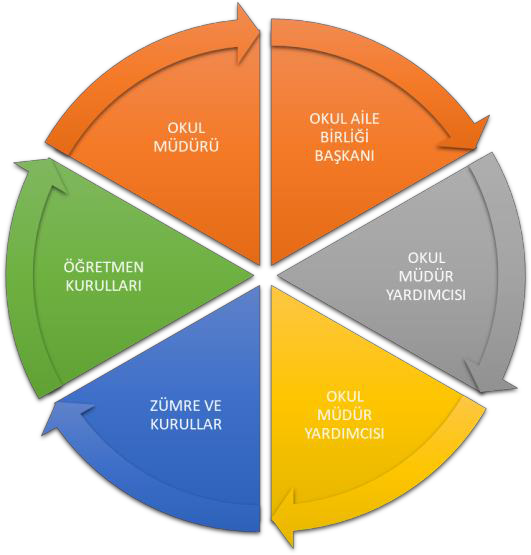 Paydaş anketlerine ilişkin ortaya çıkan temel sonuçlara altta yer verilmiştir:Öğrenci Anketi Sonuçları:Öğretmen Anketi Sonuçları:Veli Anketi Sonuçları:GZFT (Güçlü, Zayıf, Fırsat, Tehdit) Analizi *Okulumuzun temel istatistiklerinde verilen okul künyesi, çalışan bilgileri, bina bilgileri, teknolojik kaynak bilgileri ve gelir gider bilgileri ile paydaş anketleri sonucunda ortaya çıkan sorun ve gelişime açık alanlar iç ve dış faktör olarak değerlendirilerek GZFT tablosunda belirtilmiştir. Dolayısıyla olguyu belirten istatistikler ile algıyı ölçen anketlerden çıkan sonuçlar tek bir analizde birleştirilmiştir.Kurumun güçlü ve zayıf yönleri donanım, malzeme, çalışan, iş yapma becerisi, kurumsal iletişim gibi çok çeşitli alanlarda kendisinden kaynaklı olan güçlülükleri ve zayıflıkları ifade etmektedir ve ayrımda temel olarak okul yönetimi kapsamından bakılarak iç faktör ve dış faktör ayrımı yapılmıştır.Okulumuz GZFTAnalizi:İçsel FaktörlerDışsal FaktörlerGelişim ve Sorun AlanlarıGelişim ve sorun alanları analizi ile GZFT analizi sonucunda ortaya çıkan sonuçların planın geleceğe yönelim bölümü ile ilişkilendirilmesi ve buradan hareketle hedef, gösterge ve eylemlerin belirlenmesi sağlanmaktadır.Gelişim ve sorun alanları ayrımında eğitim ve öğretim faaliyetlerine ilişkin üç temel tema olan Eğitime Erişim, Eğitimde Kalite ve kurumsal Kapasite kullanılmıştır. Eğitime erişim, öğrencinin eğitim faaliyetine erişmesi ve tamamlamasına ilişkin süreçleri; Eğitimde kalite, öğrencinin akademik başarısı, sosyal ve bilişsel gelişimi ve istihdamı da dâhil olmak üzere eğitim ve öğretim sürecinin hayata hazırlama evresini; Kurumsal kapasite ise kurumsal yapı, kurum kültürü, donanım, bina gibi eğitim ve öğretim sürecine destek mahiyetinde olan kapasiteyi belirtmektedir.Okul Müdürlüğümüzün Gelişim ve Sorun Alanları; Kurum içi,GZFT, Kurum dışı (PEST) Analizi çalışmaları, paydaş anketleri, birebir yapılan görüşmeler sonucunda elde edilen veriler doğrultusunda katılımcı bir yaklaşım kapsamında aşağıdaki şekilde tespit edilmiştir.Gelişim ve Sorun Alanları:BÖLÜM III: MİSYON, VİZYON VE TEMEL DEĞERLEROkul Müdürlüğümüzün Misyon, vizyon, temel ilke ve değerlerinin oluşturulması kapsamında öğretmenlerimiz, öğrencilerimiz, velilerimiz, çalışanlarımız ve diğer paydaşlarımızdan alınan görüşler, sonucunda stratejik plan hazırlama ekibi tarafından oluşturulan Misyon, Vizyon, Temel Değerler; Okulumuz üst kurulana sunulmuş ve üst kurul tarafından onaylanmıştır.MİSYON, VİZYON VE TEMEL DEĞERLEROkul Müdürlüğümüzün Misyon, vizyon , temel ilke ve değerlerinin oluşturulması kapsamında öğretmenlerimiz, öğrencilerimiz, velilerimiz, çalışanlarımız ve diğer paydaşlarımızdan alınan görüşler, sonucunda stratejik plan hazırlama ekibi tarafından oluşturulan Misyon, Vizyon, Temel İlke ve Değerler; Okulumuz üst kurulana sunulmuş ve üst kurul tarafından onaylanmıştır.Karşılıklı etkileşime açık ve azami düzeyde katılımcılığın (paydaşlar) sağlandığı çalışmalar çerçevesinde, Okulumuzun misyonu (varoluş nedeni), vizyonu (geleceğe bakışı), ilke ve değerleri (iş yapış tarzları) ile güçlü ve gelişmeye açık alanları tespit edilmiştir.Paydaş beklentilerinin çalışmaya yansıtılmasını sağlamak amacıyla farklı kademe ve birimlerde görev yapmakta olan kişilerin tespit edilmesine gayret gösterilmiştir.BÖLÜM IV: AMAÇ, HEDEF VE EYLEMLERTEMA I: EĞİTİM VE ÖĞRETİME ERİŞİMEğitim ve öğretime erişim okullaşma ve okul terki, devam ve devamsızlık, okula uyum ve oryantasyon, özel eğitimeihtiyaç duyan bireylerin eğitime erişimi, yabancı öğrencilerin eğitime erişimi ve hayat boyu öğrenme kapsamında yürütülen faaliyetlerin ele alındığıtemadır.Stratejik Amaç 1:Kayıt bölgemizde yer alan çocukların okullaşma oranlarını artıran, öğrencilerin uyum ve devamsızlık sorunlarını gideren etkin bir yönetim yapısı kurulacaktır.Stratejik Hedef 1.1. Kayıt bölgemizde yer alan çocukların okullaşma oranları artırılacak ve öğrencilerin uyum ve devamsızlık sorunları da giderilecektir.Performans GöstergeleriEylemlerTEMA II: EĞİTİM VE ÖĞRETİMDE KALİTENİN ARTIRILMASIEğitim ve öğretimde kalitenin artırılması başlığı esas olarak eğitim ve öğretim faaliyetinin hayata hazırlama işlevinde yapılacak çalışmaları kapsamaktadır.Bu tema altında akademik başarı, sınav kaygıları, sınıfta kalma, ders başarıları ve kazanımları, disiplin sorunları, öğrencilerin bilimsel, sanatsal, kültürel ve sportif faaliyetleri ile istihdam ve meslek edindirmeye yönelik rehberlik ve diğer mesleki faaliyetler yer almaktadır.Stratejik Amaç 2:Bütün bireylere ulusal ve uluslararası ölçütlerde bilgi, beceri, tutum ve davranışın kazandırılmasına; girişimci, yenilikçi, dil becerileri yüksek, iletişime ve öğrenmeye açık, özgüven ve sorumluluk sahibi sağlıklı ve mutlu bireylerin yetişmesine imkân sağlamak.Stratejik Hedef 2.1. Öğrenme kazanımlarını takip eden ve velileri de sürece dâhil eden bir yönetim anlayışı ile öğrencilerimizin akademik başarıları ve sosyal faaliyetlere etkin katılımı artırılacaktır.Performans GöstergeleriEylem PlanıStratejik Hedef 2.2: Etkin bir rehberlik anlayışıyla, öğrencilerimizi ilgi ve becerileriyle orantılı bir şekilde üst öğrenime veya istihdama hazır hale getiren daha kaliteli bir kurum yapısına geçilecektir.Performans GöstergeleriEylem PlanıStratejik Hedef 2.3: Din Öğretimi Genel Müdürlüğüne bağlı olan okulumuzun niteliğini artırıcı çalışmalar yapılacak ve okulumuzda verilen yabancı dil eğitimi iyileştirilecektir.Performans GöstergeleriEylem PlanıTEMA III: KURUMSAL KAPASİTEStratejik Amaç 3:Beşerî, fizikî, malî ve teknolojik yapı ile yönetim ve organizasyon yapısını iyileştirerek, eğitime erişimi ve eğitimde kaliteyi artıracak etkin ve verimli bir kurumsal yapıyı tesis etmek.Stratejik Hedef 3.1.Yönetim ve öğrenme etkinliklerinin izlenmesi, değerlendirilmesi ve geliştirilmesi amacıyla veriye dayalı yönetim yapısına geçilecektir.Performans GöstergeleriEylem PlanıStratejik Hedef 3.2: İnsan kaynağının verimli kullanılması ve hakkaniyetli bir şekilde ödüllendirilmesi sağlanacaktır.Performans GöstergeleriEylem PlanıBÖLÜM:MALİYETLENDİRME2019-2023 Stratejik Planı Faaliyet/Proje Maliyetlendirme TablosuBÖLÜM: İZLEME VEDEĞERLENDİRMEOkulumuz Stratejik Planı izleme ve değerlendirme çalışmalarında 5 yıllık Stratejik Planın izlenmesi ve 1 yıllık gelişim planın izlenmesi olarak ikili bir ayrıma gidilecektir.Stratejik planın izlenmesinde 6 aylık dönemlerde izleme yapılacak denetim birimleri, il ve ilçe millî eğitim müdürlüğü ve Bakanlık denetim ve kontrollerine hazır halde tutulacaktır.Yıllık planın uygulanmasında yürütme ekipleri ve eylem sorumlularıyla aylık ilerleme toplantıları yapılacaktır. Toplantıda bir önceki ayda yapılanlar ve bir sonraki ayda yapılacaklar görüşülüp karara bağlanacaktır.Üst Kurul BilgileriÜst Kurul BilgileriEkip BilgileriEkip BilgileriAdı SoyadıUnvanıAdı SoyadıUnvanıAHMET SEVENOkul MüdürüFATİH YILMAZÖğretmenFERHAT ESMERMüdür Yard.KADER ŞEKERÖğretmenCANAN TANÖğretmenNEYLAN KARAKOÇÖğretmenEBRU DÖNE ÖZERÖğretmenBİLGE MORANÖğretmenTEMEL KABASAKALÖğretmenAYFER TOPÇUVeliGÜLSÜM KAHRAMANVeliİli: İstanbulİli: İstanbulİli: İstanbulİli: İstanbulİlçesi: Maltepeİlçesi: Maltepeİlçesi: Maltepeİlçesi: MaltepeAdres:Altayçeşme Mah.Prof Sulhi Dönmezer sok.No:16Altayçeşme Mah.Prof Sulhi Dönmezer sok.No:16Altayçeşme Mah.Prof Sulhi Dönmezer sok.No:16Coğrafi Konum (link)Coğrafi Konum (link)40°55'51.9"N 29°07'55.9"E40°55'51.9"N 29°07'55.9"ETelefon Numarası: 021637100770216371007702163710077Faks Numarası:Faks Numarası:0216371007802163710078e- Posta Adresi:btiho2016@gmail.combtiho2016@gmail.combtiho2016@gmail.comWeb sayfası adresi:Web sayfası adresi:http://maltepebekirtopaloglu.meb.k12.trhttp://maltepebekirtopaloglu.meb.k12.trKurum Kodu:761913761913761913Öğretim Şekli:Öğretim Şekli:Tam GünTam GünOkulun Hizmete Giriş Tarihi : 2016Okulun Hizmete Giriş Tarihi : 2016Okulun Hizmete Giriş Tarihi : 2016Okulun Hizmete Giriş Tarihi : 2016Toplam Çalışan Sayısı Toplam Çalışan Sayısı 2222Öğrenci Sayısı:Kız00Öğretmen SayısıKadın1212Öğrenci Sayısı:Erkek161161Öğretmen SayısıErkek66Öğrenci Sayısı:Toplam161161Öğretmen SayısıToplam1818Derslik Başına Düşen Öğrenci SayısıDerslik Başına Düşen Öğrenci SayısıDerslik Başına Düşen Öğrenci Sayısı:11Şube Başına Düşen Öğrenci SayısıŞube Başına Düşen Öğrenci SayısıŞube Başına Düşen Öğrenci Sayısı:18Öğretmen Başına Düşen Öğrenci SayısıÖğretmen Başına Düşen Öğrenci SayısıÖğretmen Başına Düşen Öğrenci Sayısı:9Şube Başına 30’dan Fazla Öğrencisi Olan Şube SayısıŞube Başına 30’dan Fazla Öğrencisi Olan Şube SayısıŞube Başına 30’dan Fazla Öğrencisi Olan Şube Sayısı:0Öğrenci Başına Düşen Toplam Gider MiktarıÖğrenci Başına Düşen Toplam Gider MiktarıÖğrenci Başına Düşen Toplam Gider Miktarı214,52 TLÖğretmenlerin Kurumdaki Ortalama Görev SüresiÖğretmenlerin Kurumdaki Ortalama Görev SüresiÖğretmenlerin Kurumdaki Ortalama Görev Süresi:3Unvan*ErkekKadınToplamOkul Müdürü ve Müdür Yardımcısı202Sınıf Öğretmeni000Branş Öğretmeni31417Rehber Öğretmen011İdari Personel000Yardımcı Personel011Güvenlik Personeli011Toplam Çalışan Sayıları51722Okul Bölümleri Okul Bölümleri Özel AlanlarVarYokOkul Kat Sayısı2Çok Amaçlı Salon*Derslik Sayısı15Çok Amaçlı Saha*Derslik Alanları (m2)30 m2Kütüphane*Kullanılan Derslik Sayısı12Fen Laboratuvarı*Şube Sayısı8Bilgisayar Lab.*İdari Odaların Alanı (m2)50 m2İş Atölyesi*Öğretmenler Odası (m2)45 m2Beceri Atölyesi*Okul Oturum Alanı (m2)478 m2Pansiyon*Okul Bahçesi (Açık Alan)(m2)1586 m2Okul Kapalı Alan (m2)1912 m2Sanatsal, bilimsel ve sportif amaçlı toplam alan (m2)0 m2Kantin (m2)45 m2Tuvalet Sayısı5Diğer (………….)SınıfıKızErkekToplam5. Sınıf027276. Sınıf015157. Sınıf048488. Sınıf03636Akıllı Tahta Sayısı2TV Sayısı4Masaüstü Bilgisayar Sayısı5Yazıcı Sayısı3Taşınabilir Bilgisayar Sayısı1Fotokopi Makinası Sayısı1Projeksiyon Sayısı2İnternet Bağlantı Hızı100 MbpsYıllarGelir MiktarıGider Miktarı20168000 TL3328,13 TL201758665,01 TL41635,22 TL201827003,79 TL18069,14 TLSıra NoMADDELERKATILMA DERECESİKATILMA DERECESİKATILMA DERECESİKATILMA DERECESİKATILMA DERECESİSıra NoMADDELERKesinlikle KatılıyorumKatılıyorumKararsızımKısmenKatılıyorumKatılmıyorum1Öğretmenlerimle ihtiyaç duyduğumda rahatlıkla görüşebilirim.%88%8%2%1%12Okul müdürü ile ihtiyaç duyduğumda rahatlıkla konuşabiliyorum.%73%19%4%2%23Okulun rehberlik servisinden yeterince yararlanabiliyorum.%84%12%2%1%14Okula ilettiğimiz öneri ve isteklerimiz dikkate alınır.%78%9%4%7%25Okulda kendimi güvende hissediyorum.%92%5%1%1%16Okulda öğrencilerle ilgili alınan kararlarda bizlerin görüşleri alınır.%58%13%9%12%67Öğretmenler yeniliğe açık olarak derslerin işlenişinde çeşitli yöntemlerkullanmaktadır.%93%2%3%1%18Derslerde konuya göre uygun araç gereçler kullanılmaktadır.%92%3%3%1%19Teneffüslerde ihtiyaçlarımı giderebiliyorum.%94%2%1%2%110Okulun içi ve dışı temizdir.%90%5%3%1%111Okulun binası ve diğer fiziki mekânlar yeterlidir.%82%12%4%1%112Okul kantininde satılan malzemeler sağlıklı ve güvenlidir.%75%15%5%3%213Okulumuzda yeterli miktarda sanatsal ve kültürel faaliyetler düzenlenmektedir.%85%6%4%3%214Okulumuzun Olumlu (başarılı) ve Olumsuz (başarısız) Yönlerine İlişkin Görüşleriniz.Okulumuzun Olumlu (başarılı) ve Olumsuz (başarısız) Yönlerine İlişkin Görüşleriniz.Okulumuzun Olumlu (başarılı) ve Olumsuz (başarısız) Yönlerine İlişkin Görüşleriniz.Olumlu (Başarılı) YönlerimizOlumsuz (başarısız) Yönlerimiz1Güvenliğin olmasıTeneffüsler daha uzun olmalı2Temiz bir okul olmasıDers araç gereçleri yetersiz3Okulda yardım kumbaramızın olmasıOkulun yeni olması nedeniyle bazı eksiklerinin olması4Abdest almak için mekanın olmasıSınıflar yeterli büyüklükte değil5Gezilerin düzenlenmesiLaboratuvarlarda yeterli eşya yok/temiz değil6Tuvalet ve lavobaların temiz ve yeterli olmasıMüzik odası ve eşyalarının olmaması7Kulüp faaliyetlerinin olmasıYemekhane olmaması8Destekleme ve yetiştirme kurslarının olmasıGünde 8 saat ders görülmesi9Okulda dilek ve şikayet kutusunun olmasıOkul kıyafeti zorunluluğu10Veli ve çevre projelerinin uygulanmasıÖğretmenler odasının küçüklüğü11Velilerin okul ve öğrenciye ilgili olmasıBilgisayar odası yetersiz12Okulda dayanışmanın olmasıAkıllı tahtaların olmaması13Öğrencilerin görüşlerinin alınmasıSpor salonu olmaması14Mesleki yarışmaların yapılmasıve ödül verilmesi15İdarenin  okulun sorunlarıyla ilgilenmesi16Seminerlerin yapılmasıSıra NoMADDELERKATILMA DERECESİKATILMA DERECESİKATILMA DERECESİKATILMA DERECESİKATILMA DERECESİSıra NoMADDELERKesinlikle KatılıyorumKatılıyorumKararsızımKısmenKatılıyorumKatılmıyorum1Okulumuzda alınan kararlar, çalışanların katılımıyla alınır.%41%50%0%9%02Kurumdaki tüm duyurular çalışanlara zamanında iletilir.%81%12%2%5%03Her türlü ödüllendirmede adil olma, tarafsızlık ve objektiflik esastır.%32%52%12%3%14Kendimi, okulun değerli bir üyesi olarak görürüm.%71%15%10%40,05Çalıştığım okul bana kendimi geliştirme imkânı tanımaktadır.%26%33%20%15%66Okul, teknik araç ve gereç yönünden yeterli donanıma sahiptir.%22%30%18%27%37Okulda çalışanlara yönelik sosyal ve kültürel faaliyetler düzenlenir.%32%34%21%11%28Okulda öğretmenler arasında ayrım yapılmamaktadır.%55%31%5%5%29Okulumuzda yerelde ve toplum üzerinde olumlu etki bırakacak çalışmalaryapmaktadır.%22%39%28%8%310Yöneticilerimiz, yaratıcı ve yenilikçi düşüncelerin üretilmesini teşvik etmektedir.%29%49%9%8%511Yöneticiler, okulun vizyonunu, stratejilerini, iyileştirmeye açık alanlarını vs.çalışanlarla paylaşır.%52%32%7%9%012Okulumuzda sadece öğretmenlerin kullanımına tahsis edilmiş yerler yeterlidir.%32%40%17%6%513Alanıma ilişkin yenilik ve gelişmeleri takip eder ve kendimi güncellerim.%51%39%4%6%014Okulumuzun Olumlu (başarılı) ve Olumsuz (başarısız) Yönlerine İlişkin Görüşleriniz.Okulumuzun Olumlu (başarılı) ve Olumsuz (başarısız) Yönlerine İlişkin Görüşleriniz.Okulumuzun Olumlu (başarılı) ve Olumsuz (başarısız) Yönlerine İlişkin Görüşleriniz.Olumlu (Başarılı) YönlerimizOlumsuz (başarısız) Yönlerimiz1Sosyal ve kültürel faaliyetlerin çokolması/yapılması ve bu etkinliklere öğrencilerinkatılımının sağlanmasıLaboratuvar ve atölyelerinolmaması/yetersiz olması(özellikle fenlaboratuvarı eksikliği)2Sınıf Mevcutlarının ideal olmasıDerslik sisteminin olmaması3Öğretmenler ve idareciler arası uyumSpor salonunun olmaması4Öğretmenler arasındaki iş birliği, beraberlik,aile ortamıHizmetli sayısının yetersiz olması5Okul kültürü ve ikliminin var olmasıBütçe yetersizliği6Öğrencilere değer verilmesi/ ayrımyapılmadan ilgilenilmesiBazı branşlardaki kadrolu öğretmeneksikliği7Öğrencilerin akademik başarısının iyi olmasıÖğrencilere yeterli şuuru veremeyişimiz8Disiplin kurallarının okulda uygulanmasıÖğrenme ortamının sadece sınıflardaolması/kalması9Okul kurslarına devamın iyi olmasıKütüphanemizin yeni kitaplarlazenginleştirilmemesi10Velilerle birlikte etkinliklerin yapılmasıBazı öğrencilerimizde motivasyoneksikliği11Öğrenci mevcudunun okul binasının fizikseldurumuna uygunluğu/binanın eğitime uygunolmasıBazı öğrencilerde görülen disiplinsizlikİlgisiz öğrenci ve velilerin bulunması12Öğrencilerin genel disiplin kurallarınauymaları/ahlaklı olmalarıYazılı Sınavlarımızın seçici olmaması13Genç öğretmenlerimizin olması/ ilgili olması/çalışkan olmasıÇok fazla etkinliğin olması14Kazanım değerlendirme sınavlarının düzenliyapılmasıFotokopi makinelerinin düzenliçalışmaması ve bozulmasıSıra NoMADDELERKATILMA DERECESİKATILMA DERECESİKATILMA DERECESİKATILMA DERECESİKATILMA DERECESİSıra NoMADDELERKesinlikle KatılıyorumKatılıyorumKararsızımKısmenKatılıyorumKatılmıyorum1İhtiyaç duyduğumda okul çalışanlarıyla rahatlıkla görüşebiliyorum.%85%9%5%1%02Bizi ilgilendiren okul duyurularını zamanında öğreniyorum.%86%8%3%2%13Öğrencimle ilgili konularda okulda rehberlik hizmeti alabiliyorum.%76%19%2%2%14Okula ilettiğim istek ve şikâyetlerim dikkate alınıyor.%85%10%2%2%15Öğretmenler yeniliğe açık olarak derslerin işlenişinde çeşitli yöntemler kullanırlar%79%12%5%3%16Okulda yabancı kişilere karşı güvenlik önlemleri alınmaktadır.%88%8%2%1%17Okulda bizleri ilgilendiren kararlarda görüşlerimiz dikkate alınır.%58%14%15%9%48E-Okul Veli Bilgilendirme Sistemi ile okulun internet sayfasını düzenli olarak takipediyorum.%89%6%2%2%19Çocuğumun okulunu sevdiğini ve öğretmenleriyle iyi anlaştığını düşünüyorum.%93%2%2%2%110Okul, teknik araç ve gereç yönünden yeterli donanıma sahiptir.%93%3%1%2%111Okul her zaman temiz ve bakımlıdır.%91%4%2%2%112Okulun binası ve diğer fiziki mekânlar yeterlidir.%82%9%3%4%213Okulumuzda yeterli miktarda sanatsal ve kültürel faaliyetler düzenlenmektedir.%71%11%10%5%3Olumlu (Başarılı) yönlerimizOlumsuz (başarısız) yönlerimiz1Öğretmenlerin samimi olması.Bazı derslerde branş öğretmeni bulunmaması2Eğitimin kaliteli olması.Öğretmenlerin sınıfları ile daha az ilgilenmeleri3Öğrencilerin hem dini hem de manevi ve ahlaki bakımdan gelişimlerine önem verilmesiÖğle aralarının az olması4Öğretmenlerin ve idarenin disiplinli olmasıSınıflarda Kur'an-ı Kerim ders saatlerinin az olması5Güvenlik önlemlerinin yeterli olmasıHer çocuğun yetenek alanına göre eğitim verilmemesi6Sosyal ve kültürel faaliyetlerin çok olması/yapılması ve bu etkinliklere öğrencilerin katılımının sağlanmasıVeli toplantılarının az olması7İyi yönetilmesiEv ödevlerinin verilmemesi veya az verilmesi8Okul kurslarının yeterli/düzenli olması ve bunun başarıyı olumlu etkilemesiHizmetli yetersizliği ve sınıf/lavaboların temiz olmaması9Öğretmenlerin her zaman sıcak kanlı/iyi/ilgili/ders konularına hakim olması Bilgisayar laboratuvarı ve kütüphanede materyal eksikliği10Kazanım Değerlendirme sınavlarının yapılmasıÖğrenciler arası kültürel farklılıklar ve olumsuz ahlaki davranışlar11Başarılı öğrencilerin ödüllendirilmesi12Yarışmaların yapılması/ bu yarışmaların eğlenceli olması13Velilerle personel idareci ilişkileri başarılı/rahat diyalog kuruyoruz14Bilgisayar laboratuvarı, teknoloji tasarım sınıfı, okul mescidi ve kütüphanesinin bulunması15Namaza teşvik eden programların bulunması16Okulun diri ve canlı bir havasının olması17Eğitici yarışmaların ve spor turnuvalarının yapılmasıGüçlü YönlerGüçlü YönlerÖğrenciler-Öğrenci sınıf mevcutlarının uygun olması-Öğrenci devamsızlık oranının düşük olmasıÇalışanlar-Kendini geliştiren, gelişime açık ve teknolojiyi kullanan bazıöğretmenlerin olması-Tecrübeli öğretim kadrosunun olmasıVeliler-Yeniliğe ve iletişime açık duyarlı veli profilinin olmasıBina ve Yerleşke-Derslik sayısının yeterli olması-Şehir gürültüsünün yansımadığı bir yerleşkeye sahip olmasıDonanım-Bilgi ve iletişim teknolojilerinineğitim veöğretim süreçlerinde etkin bir şekilde kullanılması-Öğretmenlere, sınıflarda teknolojiyi materyal olarakkullanma fırsatının verilmesiBütçe-Okul Aile Birliği bütçesinin katkısıYönetim Süreçleri-Yönetim tarafından kurum kültürünün oluşturulmuş olması-Okul kararları alınırken paydaşların görüş ve önerilerinindikkate alınması-Destekleme ve yetiştirme kurslarının olması-Okul idaresinin proje ve yenilikler konusunda öğretmenlereöncü olmasıİletişim Süreçleri-Kurum içi iletişim kanallarının açık olması-İdare - öğretmen – öğrenci diyalogunun iyi olmasıZayıf YönlerZayıf YönlerÖğrenciler- Öğrencilerin okuma alışkanlıklarının yetersizliği- Öğrencilerimizde çevre ve temizlik bilincininyetersizliğiÇalışanlar-Öğretmenlerin mesleki gelişimlerini artırıcıfaaliyetlerinin azlığı ve kendini geliştirmeyen, projeyapmayan öğretmenlerin varlığı.-Okul kadrosundaki değişikliklerin eğitim –öğretimi olumsuz etkilemesi-Çalışan personelin yaptığı faaliyetlerden sonar onure edilmemesi ve onure edilme beklentisi- Yardımcı hizmetler personeli ile ilgili belirsizlikve ihtiyacı karşılamaması.Veliler- Veli toplantılarına katılımın beklenen düzeydeolmaması-Velinin aşırı korumacılık anlayışı veya bazıvelilerdeki okul ve çevreye olan aşırı duyarsızlıkBina ve YerleşkeDonanım-Öğrencilerin materyal eksikliğinin bulunması-Laboratuvar materyallerinin yeterli olmaması-Sosyal faaliyet alanlarındaki malzeme eksikliğiBütçe-Okulumuzda ki eksiklikleri giderecek bütçenin yetersiz olmasıYönetim Süreçleri-Öğretmen ve çalışanların  bağlılık düzeylerinin düşük olması.İletişim SüreçleriFırsatlarFırsatlarPolitik-Okulumuzun  bağlı  bulunduğu  Din  Öğretimi  GenelMüdürlüğünün planlı ve yenilikçi çalışmaları-Okulumuzun ilçemizdeki resmi ve özel kurumlarla veİlçe Mili Eğitim Müdürlüğümüzle yakın işbirliğiiçerisinde bulunması-Çevremizde kurumsal ve bireysel bazda sürekligelişmeyi hedefleyen bilinç düzeyinin artıyor olması-Bakanlığımızda; katılımcı, planlı, gelişimci, şeffaf veperformansa dayalı stratejik yönetim anlayışına geçmeçabaları- İlçe Müftülüğü ile olan sıkı ilişkilerimizEkonomik-Ekonomik durumları iyi olan velilerin destekleri-Yakıt, kırtasiye ve temizlik harcamaları için okulunkendine ait devlet bütçesi olması.Sosyolojik-Toplum nezdinde eğitimin gereğine; bilinç veduyarlılığının artması-Çevremizin aynı sosyo-kültürel yapıya sahip olması.- Aile eğitimi seminerlerinin düzenlenmesiTeknolojik-Eğitim kullanılan araç-gereçlerde, teknolojik ekipmanlarda ve iletişimde yeni teknolojilerin kullanılmasıMevzuat-Yasal- Eğitimde fırsat eşitliğine yönelik alınan tedbirlerin hergeçen gün daha artırılması hususundaki çabalar-Psikolojik, sosyal ve hatta fiziksel şiddetin eğitimve disiplin aracı olarak kullanılmasına son verilmesiEkolojik-Doğal ortamların eğitim ortamlarını (okul) olumsuzetkilemesine karşı (soğuk-sıcak-yağış-ulaşım vb.) teknoloji ve tedbirlerin gelişmesi- Tüm toplumlarda artan çevre bilinciTehditlerTehditlerPolitik- Öğrencilerin rekabet edebileceği ortam ve öğrencilerin olmayışı- Velilerin kültür seviyelerinin düşüklüğü- Eğitim politikalarında çok sık değişiklik yapılması ve eğitim sistemindeki düzenlemelere ilişkin pilot uygulamaların yetersizliği- Personel  politikaları  nedeniyle  okulumuzdaki destek personel yetersizliği ve bunu telafi edebilecek hizmet alımında yaşanan kaynak sorunuEkonomik-Ailelerin gelir durumunun az olması.-Velilerin Sosyo-ekonomik düzeylerindeki farklılıklar.-Zorunlu harcamalar haricinde okulun diğer masraflarının velibağışları ile karşılanmak zorunda olması.Sosyolojik-Bazı öğrenci ailelerinde işsizlik ve ekonomik problemler-Medyanın (TV, internet, magazin, diziler vb.) öğrenciler üzerindeolumsuz etkilerinin olması-İnsanlarınçocuklarının eğitimine yönelik duyarlılıklarınınaynı oranda olmaması- Eğitimcilerin toplumdaki değerinin sarsılmasıTeknolojik-Sürekli gelişen ve değişen teknolojileri takip etme zorunluluğundandoğan maddi kaynak sorunu-E-ortamın güvenliğinin tam sağlanamaması, yersiz, kötüyekullanımları ve yeni gelişen suçlarMevzuat-Yasal-Siyasi ve sendikal grupların atama ve görevlendirmelerde yasaldüzenlemeler üzerinde etkili olma isteği-Mevzuatın açık, anlaşılır ve ihtiyaca uygun hazırlanmamasınedeniyle güncelleme ihtiyacının sıklıkla ortaya çıkması- Öğrencilerin olumsuz davranışlarının engellenmesi konusundamevzuatın yetersiz kalmasıEkolojik-Yeni nesillerde çevre bilincine karşı duyarsızlık.Eğitime ErişimEğitimde KaliteKurumsal KapasiteOkullaşma OranıAkademik BaşarıKurumsal İletişimOkula Devam/ DevamsızlıkSosyal, Kültürel ve Fiziksel GelişimKurumsal YönetimOkula Uyum, OryantasyonSınıf TekrarıBina ve YerleşkeÖzel Eğitime İhtiyaç Duyan Bireylerİstihdam Edilebilirlik ve YönlendirmeDonanımHayatboyu ÖğrenmeÖğretim YöntemleriTemizlik, HijyenDers araç gereçleriİş Güvenliği, Okul GüvenliğiTaşıma ve servis1. TEMA: EĞİTİM VE ÖĞRETİME ERİŞİM1. TEMA: EĞİTİM VE ÖĞRETİME ERİŞİM1Okullaşma Oranı / Ortaokulda (5,6,7) okullaşma oranı.2Okula Devam - Devamsızlık /Zorunlu eğitimden erken ayrılma.3Okula Uyum / Öğrencilere yönelik oryantasyon faaliyetlerinin yetersizliği.4Özel Eğitime İhtiyaç Duyan Bireyler / Özel eğitime ihtiyaç duyan bireylerin uyguneğitime erişiminin sağlanamaması.2. TEMA: EĞİTİM VE ÖĞRETİMDE KALİTE2. TEMA: EĞİTİM VE ÖĞRETİMDE KALİTE1Sosyal, Kültürel ve Fiziksel Gelişim / Eğitim öğretim sürecinde sanatsal, sportif ve kültürel faaliyetlerin yetersizliği2Öğretim Yöntemleri / Öğretmenlere yönelik hizmet içi eğitimler3Teknolojik imkanlar / Eğitimde bilgi ve iletişim teknolojilerinin kullanımı4Rehberlik / Eğitsel, mesleki ve kişisel rehberlik hizmetleri5İstihdam Edilebilirlik ve Yönlendirme / Eğitsel değerlendirme ve tanılama çalışmaları6Okul sağlığı ve hijyen / Okul sağlığı ve hijyen eğitimi verilememesi.3. TEMA: KURUMSAL KAPASİTE3. TEMA: KURUMSAL KAPASİTE1Kurumsal İletişim / Çalışma ortamlarının iletişimi ve iş motivasyonunu sağlayacak biçimde düzenlenmemesi.2Kurumsal İletişim / İç ve dış paydaşları ile etkin ve sürekli iletişim sağlanamaması3Kurumsal Yönetim / Kurumsal aidiyet duygusunun geliştirilmemesi4Kurumsal Yapı / Okul ve kurumların sosyal, kültürel, sanatsal ve sportif faaliyet alanlarının yetersizliği5Kurumsal Yapı / Okullardaki fiziki durumun özel eğitime gereksinim duyan öğrencilere uygunluğuMİSYONUMUZÖğrencilerimizin zihninde, insana, düşünceye, özgürlüğe, ahlaka ve kültürel mirasa saygıya dayanan bir din öğretimi anlayışının yayılmasına katkıda bulunmak, evrensel ilkeleri gözeten, yüksek karakterli ve nitelikli insanlar yetiştirmektir.VİZYONUMUZKurumsal kimliği ve sunduğu hizmetlerle örnek alınan, kültürel mirası değerlendirebilen, yaşanan hayatı yorumlayabilen, problemlere çözüm üretebilen, mesleğinde önder, imam hatip kültürü ile yetişmenin farklılığını hayatına yansıtan, saygılı ve sorumlu bireyleri yetiştiren bir kurum olmayı başarmaktır.İLKELERİMİZİLKELERİMİZ1Paydaşlar eşitlikten yararlanır.2Paydaşların yöneltilmesi yapılır.3Paydaşlara fırsat eşitliği tanınır.4Veli-Öğrenci-Öğretmenin işbirliği içinde çalışmaları sağlanır.5Değişim ve yenileşme uyum.6Açıklık ve erişebilirlik.7Katılım ve sorumluluk bir arada değerlendirilir.8Sürekli ve sağlıklı iletişim.9Hesap verebilirlik.Temel DeğerlerimizTemel Değerlerimiz1Önce insan2Liyakat3Kültürel ve Sanatsal Duyarlılık ile Sportif Beceri4Kültür öğelerine bağlılık5Sabırlı, hoşgörülü ve kararlılık6Eğitimde süreklilik anlayışı7Adaletli performans değerlendirme8Bireysel farkları dikkate almak9Kendisiyle ve çevresi ile barışık olmak10Yetkinlik, üretkenlik ve girişimcilik ruhuna sahip olmak11Doğa ve çevreyi koruma bilinci12Sürekli gelişim ve iletişim13Sorumluluk duygusu ve kendine güven bilincini kazandıracak14Çevreye ve Canlıların Yaşam Hakkına DuyarlılıkNoPERFORMANSGÖSTERGESİMevcutHEDEFHEDEFHEDEFHEDEFHEDEFNoPERFORMANSGÖSTERGESİ201820192020202120222023PG.1.1.1İlçedeki öğrencilerden okulakayıt yaptıranların oranı (%)9092949698100PG.1.1.2Okula yeni başlayanöğrencilerden oryantasyoneğitimine katılanların oranı(%)2050608090100PG.1.1.3Bir eğitim ve öğretimdöneminde 20 gün ve üzeridevamsızlık yapan öğrencioranı (%)0,70,50,40,30,20,1PG.1.1.4Okulun özel eğitime ihtiyaçduyan bireylerinkullanımına uygunluğuoranı (%)5060708090100NoEYLEM İFADESİEYLEM SORUMLUSUEYLEMTARİHİ1.1.1.-Tanıtım faaliyeti kapsamında ilkokullarziyaret edilecek.-Afiş ve broşür dağıtılacak, billboardçalışması yapılacaktır.Okul yönetimiÖğretmenlerRehberlik servisiVelilerHer yılın Mayıs– Eylülaylarıarasında1.1.2-Okulda velilere yönelik tanışmafaaliyetleri.-Web sitesi, sms vs. gibi iletişimkanalları kullanılarak öğrenciler okulauyum sürecine dahil edileceklerdir.-Okula yeni başlayan öğrencilereoryantasyon eğitimi verilecektir.Okul yönetimiÖğretmenlerRehberlik servisiVelilerHer yılEylülayı içerisinde1.1.3-Öğrencilerin devamsızlık yapmasınasebep olan faktörler belirlenerek bunlarınöğrenciler üzerindeki olumsuz etkisiniazaltacak tedbirler alınacaktır.-Ev ziyaretleri gerçekleştirilecektir-Okulda velilere yönelik eğitimler-Devamsızlık yapan öğrencilerin tespitive erken uyarı sistemi için çalışmalaryapılacaktır.-Devamsızlık yapan öğrencilerin velileriile özel aylık toplantı ve görüşmeleryapılacaktır.Okul yönetimiÖğretmenlerRehberlik servisiVelilerEğitim ÖğretimSüresince1.1.4-Okulda velilere yönelik eğitimler veveli toplantıları yapılacaktır-Devamsızlık yapan öğrencilerin velileriile özel aylık toplantı ve görüşmeleryapılacaktır.Okul yönetimiÖğretmenlerVelilerRehberlik servisiEğitim ÖğretimSüresince1.1.5-Okulumuzun fiziki ortamları özel eğitimeihtiyaç duyan bireylerin gereksinimlerineuygun biçimde düzenlenecek ve destekeğitim odası kurulacaktır.Okul yönetimiRehberlik servisiEğitimÖğretimSüresinceNoPERFORMANSGÖSTERGESİMevcutHEDEFHEDEFHEDEFHEDEFHEDEFNoPERFORMANSGÖSTERGESİ201820192020202120222023NoPERFORMANSGÖSTERGESİ201820192020202120222023PG.2.1.1Kurum ve kuruluşlartarafından düzenlenensanatsal, bilimsel, kültürelve sportif faaliyetlerekatılan öğrenci oranı(%)203040506070PG.2.1.2Çevre bilincinin artırılmasıçerçevesinde yapılanetkinliklere katılan öğrencisayısı107154200250275315PG.2.1.3Hedeflenen başarıyıgerçekleştiremeyenöğrencilerden destek programıeğitimine katılanların oranı (%)5060708090100100PG.2.1.4Ders dışı egzersiz çalışmalarınave destekleme ve yetiştirmekurslarına katılan öğrencisayısı107154225250290315315PG.2.1.5Sağlıklı ve dengeli beslenmeile ilgili verilen eğitime katılanöğrenci sayısı107154200250290315315PG.2.1.6Öğrenci başına okunan kitapsayısı5101520253030PG.2.1.7Okulumuzdaki Tasarım veBeceri Atölyesi (adet)1122222NoEYLEM İFADESİEYLEMEYLEMNoEYLEM İFADESİSORUMLUSUTARİHİ2.1.1.-Okulumuzda bilimsel, kültürel, sanatsal,sportif ve toplum hizmeti alanlarındaetkinliklere katılım oranı artırılacaktır.Tüm Paydaşlar2020–2021 Eğitim ÖğretimSüresince2.1.2- Çevre bilincinin artırılması çerçevesindeyapılan etkinliklere katılan öğrencilerödüllendirilerek katılım oranımızartırılacaktır.-Sıfır atık projesine devam edilecektir.Tüm PaydaşlarEğitim ÖğretimSüresince2.1.3- Hedefledikleri başarıyı gösteremediğibelirlenen öğrencilerin akademik ve sosyalgelişimleri için okulumuzda destekprogramları uygulanacaktır.Okul İdaresiÖğretmenlerEğitim ÖğretimSüresince2.1.4-Akıl ve zeka oyunları sınıflarıoluşturulacaktır.-Okulumuzda ders dışı egzersizçalışmalarına ve destekleme ve yetiştirmekurslarına önem verilecek, çeşitliliksağlanacak ve çalışmalar desteklenecektir.Okul İdaresiÖğretmenler2020 –2021 Eğitim ÖğretimSüresince2.1.5- Okul sağlığı ve hijyen konularındaöğrencilerin, ailelerin ve çalışanlarınbilinçlendirilmesine yönelik faaliyetleryapılacaktır. Okulumuzun bu konularailişkin değerlendirmelere (Beyaz Bayrak,Beslenme Dostu Okul vb.) katılmaları desteklenecektir.Tüm PaydaşlarEğitim ÖğretimSüresince2.1.6-Çeşitli yarışma, organizasyon ve benzeretkinliklerle okulumuzda kitap okumahareketliliği sağlanarak öğrencilerin kitapokumaya yönelik ilgisinin artmasısağlanacaktır.Okul İdaresiÖğretmenlerEğitim Öğretim Süresince2.1.7- Okulumuzda çocukların düşünsel, duygusalve fiziksel ihtiyaçlarını destekleyenTasarım-Beceri Atölye sayısı artırılacak vemateryal desteği sağlanacaktır.Okul MüdürüOkul Aile BirliğiVeliler2020-2023NoPERFORMANSGÖSTERGESİMevcutHEDEFHEDEFHEDEFHEDEFHEDEFNoPERFORMANSGÖSTERGESİMevcutHEDEFHEDEFHEDEFHEDEFHEDEFNoPERFORMANSGÖSTERGESİMevcutHEDEFHEDEFHEDEFHEDEFHEDEFNoPERFORMANSGÖSTERGESİ201820192020202120222023NoPERFORMANSGÖSTERGESİ201820192020202120222023PG.2.2.1Liseye Geçiş sınavına öğrencikatılım oranı(%)--100100100100PG.2.2.2Erasmus+ projelerine başvurusayısı001234PG.2.2.3E-twinning proje sayısı0110152025PG.2.2.4DYNED kullanan öğrencisayısı0154200250290315PG.2.2.5Sosyal sportif faaliyet sayıları5710121520PG.2.2.6Destekleme ve yetiştirmekurslarına katılan öğrenci sayısı107154200250290315PG.2.2.7Veli ve öğrencilere yöneliksınav kaygısı ve başarısı ileilgili yapılan seminerlerinsayısı345678NoEYLEM İFADESİEYLEMSORUMLUSUEYLEMTARİHİ2.2.1-Öğrencilerin sınav başarısını artırıcı kursvs. çalışmaların sayısı artırılacaktır.-OrtaöğretimkurumlarınaGezilerdüzenlenecektir.Tüm PaydaşlarEğitim - Öğretimsüresince2.2.2- Öğretmenlere proje başvurusu konusundaseminer düzenlenecektirOkul İdaresiHer yılEkim- Kasım ayları2.2.3- Etwinning hakkında bilgilendirmetoplantısı yapılacak ve öğretmenlerinbaşvuru yapmaları sağlanacaktır.Okul İdaresiEylül ayı2.2.4- DYNED sistemi özendirilecek, öğretmenve öğrencilere bilgi verilerek kullananlarödüllendirilecektir.Okul İdaresiÖğretmenlerEğitim - Öğretimsüresince2.2.5-Sene başında yapılan sosyal etkinliklerplanında sosyal ve sportif faaliyetlerinsayısı artırılacak ve katılımcılar teşvikedilecektir.-Yerel ve ulusal faaliyet ve yarışmalaraazami ölçüde katılım sağlanacaktır.Tüm PaydaşlarEğitim - Öğretimsüresince2.2.6- Destekleme kurslarında çeşitlilikartırılacak ve mesleki (Kur’an-ıKerim, arapça vs.) derslere ağırlıkverilecektir.Okul İdaresiEğitim – Öğretimsüresince2.2.7-Her dönem başı ve sonunda okulrehberlik servisi ve okul idaresitarafından seminer, bilgilendirmetoplantıları yapılacaktır.-Sene başı ve sonunda öğrencilerdekikaygıyı azaltmak için baştaortaöğretim (fen lisesi, proje okullarıvs.)kurumları olmak üzere gezilerdüzenlenecektir.Tüm PaydaşlarEğitim – ÖğretimsüresinceNoPERFORMANSGÖSTERGESİMevcutHEDEFHEDEFHEDEFHEDEFHEDEFNoPERFORMANSGÖSTERGESİ201820192020202120222023PG.2.3.1Okulumuzdaki “Futureclassroom Lab.”(Geleceğin sınıfları) sayısı000123PG.2.3.2Yabancı dil sınıf sayısı001223PG.2.3.3Arapça öğretim materyallerinikullanma oranı (%)2040608090100PG.2.3.4Okulumuzla ilçemizdekidiğer imam hatip okullarıarasında iş birliği oranı(%)3050607090100NoEYLEM İFADESİEYLEMTARİHİEYLEM2.3.1- Okulumuzda “Future classroom lab.(geleceğin sınıfları) “ oluşturulacaktır.Tüm PaydaşlarEğitim – ÖğretimSüresince2.3.2- Yabancı dil öğrenimi etkileşimli kaynaklarladesteklenecek, yabancı dil münazarayarışmaları düzenlenecekOkul İdaresiÖğretmenlerEğitim – ÖğretimSüresince2.3.3- İmam Hatip Okullarının yabancı dil öncelikliolmak üzere uluslararası alandaki etkinliklerekatılmaları teşvik edilecek, toplumsalsorumluluk ve gönüllülük programları ilemodel uygulamalar hayata geçirilecek vebaşarılı örnekler teşvik edilecektir.- Arapça öğretim materyalleri sayısıartırılacaktırTüm PaydaşlarEğitim - ÖğretimSüresince2.3.4- Okulumuzla ilçemizdeki diğer imam hatipokulları arasında iş birlikleri artırılacaktırOkul İdaresiEğitim – ÖğretimsüresinceNoPERFORMANSGÖSTERGESİMevcutHEDEFHEDEFHEDEFHEDEFHEDEFNoPERFORMANSGÖSTERGESİ201820192020202120222023PG.3.1.1Okulumuz mobilbilgilendirme sistemiile ulaşılan veli oranı(%)90100100100100100PG.3.1.2Okulumuz bilgi edinmesistemlerinden hizmet alanlarınmemnuniyet oranı (%)9092939698100PG.3.1.3Okul web sitemizin kullanımsıklığı(%)8085909395100PG.3.1.4Okulumuz öğretmenlerininihtiyaç duyduğu bilgi, belge vedokümanlara ulaşım oranı (%)100100100100100100PG.3.1.5Özel servis taşımacılığı diğermahallelerden okulumuzaerişim sağlayan öğrenci sayısı253240506070PG.3.1.6Güvenli okul uygulama sayısı3567910PG.3.1.7İSG faaliyet sayısı3567910NoEYLEM İFADESİEYLEMSORUMLUSUEYLEMTARİHİ3.1.1Yönetim ve öğrenme etkinliklerininizlenmesi, değerlendirilmesi vegeliştirilmesi amacıyla veriye dayalıyönetim yapısı desteklenecektir.Okul İdaresiEğitim – ÖğretimSüresince3.1.2Okulumuz bilgi edinme sistemlerinin aktifbir şekilde kullanılması sağlanacaktır.Okul İdaresiÖğretmenlerEğitim – ÖğretimSüresince3.1.3Okulumuzca bilgi edinme sistemlerivasıtasıyla bilgi istenilen konuların analiziyapılacak, sıklıkla talep edilen bilgiler websitemizde yayınlanarak kamuoyu ile düzenliolarak paylaşılacaktır. Böylelikle mükerrerbilgi taleplerinin önüne geçilecektir.Okul MüdürüEğitim – ÖğretimSüresince3.1.4Öğretmenlerimizin ihtiyaç duyduğu bilgi,belge ve dokümanlara hızlı bir şekildeerişim sağlayabilmesi amacıyla doküman veveri yönetim merkezi oluşturulmasıdesteklenecektir.Tüm PaydaşlarEğitim – ÖğretimSüresince3.1.5Yönetmelik esaslarınca her yıl Ağustos – Eylül aylarında servis ihalesi yapılacak veöğrencilerin okula erişimlerisağlanacaktır.Okul İdaresiOkul Aile BirliğiHer  yılAğustosveEylülaylarında3.1.6Güvenli okul uygulama çalışmaları vedenetimi yapılacaktır.Tüm PaydaşlarEğitim – ÖğretimSüresince3.1.7İSG uygulamaları düzenli olarak takipedilecek ve gerekli tedbirler alınacaktır.Okul İdaresiEğitim – ÖğretimSüresinceNoPERFORMANSGÖSTERGESİMevcutHEDEFHEDEFHEDEFHEDEFHEDEFNoPERFORMANSGÖSTERGESİ201820192020202120222023PG.3.2.1Hizmet İçi Eğitime katılanyönetici, öğretmen ve personelsayısı181920202122PG.3.2.2Ödül alan personel oranı (%)202530354045PG.3.2.3Akredite sertifika eğitiminekatılmış personel oranı (%)101520253035PG.3.2.4Öğretmenlerin derslerdeteknolojiyi etkin kullanmaoranı(%)5060708090100PG.3.2.5Lisansüstü eğitimi tamamlayanpersonel sayısı123456NoEYLEM İFADESİEYLEMSORUMLUSUEYLEMTARİHİ3.2.1Özellikle sorun alanları olarak tespit edilenkonularda (liderlik ve sınıf yönetimi,yetkinlik, öğretme usulü, ölçme vedeğerlendirme, materyal hazırlama, iletişimkurma, teknolojiyi etkin ve verimlikullanma, yabancı dil, mesleki etik)öğretmenlerin belirli periyotlarda eğitimyapmaları sağlanacaktır.Okul MüdürüSeminer Dönemi3.2.2Başarılı öğretmenlerin ödüllendirilmesisağlanacaktırOkul MüdürüSene Sonu3.2.3Okulumuz personellerinin talepleri,birimlerin ihtiyaçları, denetim raporları vebirimlerce tespit edilen sorun alanlarıdikkate alınarak personelimizin kurum içive kurum dışı eğitim seminerlerine katılımısağlanacaktır.Okul MüdürüMüdür YardımcısıGörevleriSüresince3.2.4Eğitimde Fırsatları Artırma ve Teknolojiyiİyileştirme Hareketi (FATİH) Projesi ileOkulumuzda öğrenci ve öğretmenlerinteknoloji kullanma yetkinlikleriartırılacaktır.Okul MüdürüEğitim - ÖğretimSüresince3.2.5Öğretmen ve okul yöneticilerimizin genelve özel alanlarına yönelik becerilerinigeliştirmek için lisansüstü düzeydemesleki gelişim programlarına katılımıdesteklenecektir.Tüm PaydaşlarEğitim - ÖğretimSüresinceKAYNAK TABLOSU20192020202120222023ToplamGenel Bütçe4000045000500005500060000250000Valilikler ve Belediyelerin Katkısı------Diğer (Okul Aile Birlikleri)3000035000400004500050000200000TOPLAM  700008000090000100000110000450000İzlemeDeğerlendirmeDönemiGerçekleştirilmeZamanıİzleme Değerlendirme DönemiSüreç AçıklamasıZamanKapsamıBirinci DönemHer yılın Temmuzayı içerisindeGöstergelerin gerçekleşmedurumları hakkında hazırlananraporun üst yöneticiye sunulmasıOcak-Temmuzİkinci Dönemİzleyen yılın Şubatayı sonuna kadarGöstergelerin gerçekleşmedurumları hakkında hazırlananraporun üst yöneticiye sunulmasıve değerlendirilerek gereklitedbirlerin alınmasıTüm yıl